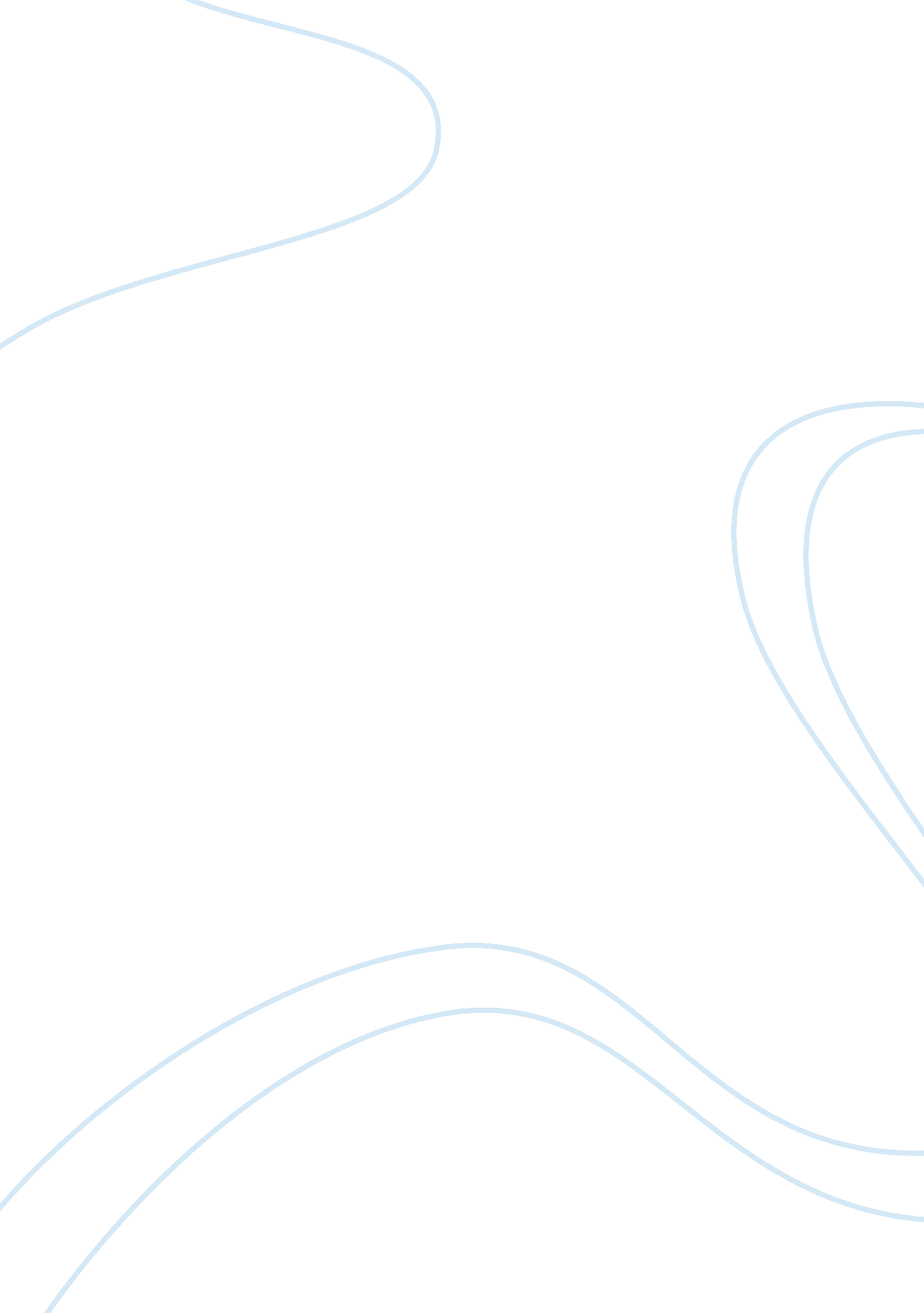 Sample essay on music and the influence on the societyArt & Culture, Artists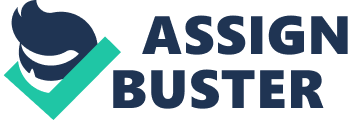 Music occurs as one the primary discourses that have a great influence on society. To be precise, music is connected to the sense of “ self” in any individual. For this reason, music allows people to express such senses. In a nutshell, music reveals whom a person is. From a sociological point of view, music has a substantive influence on society. More importantly, music is symbolic in nature; hence, the content of any given music is often transformed an applied into real life situations. As an example, various musical genres advocate for nationhood. As a result, people create a sense of personal and communal identity form such music. This analysis shows that music has an influence on the society in that it allow societal members to identify themselves depending on the content of music genres developed and played at any given societal contexts. In addition, music has been used a medium of expressing the thoughts and perceptions that people have regarding certain matters. As such, music enhances freedom of speech in that it allows people to express certain concerns, which they would not have conveyed through other mediums (Hanes 24). 
On another note, music has a colossal influence on the society in that it allows people from various contexts to interact and learn more about each other. Worth noting is the fact that globalization has allowed people from various contexts of the world to interact and learn more about themselves. Through such interactions, artists have encouraged to develop musical genres that can be enjoyed by people from different geographical backgrounds. In fact, this has resulted in the emergence of popular music. Evidently, the development of popular music has resulted in imitation of styles employed in the popular music by artists from various cultures (Hanes 39). This shows that people from different geographical and cultural backgrounds have been influenced by popular music. Through the imitation of popular music, the world has become a global herb whereby music played across various settings are of relatively similar style. This justifies the fact that music has and continue to influence the interaction and adoption of certain practices from one societal context to the other. Work Cited Hanes, Joshua. Influences: Music and Society. Boston: Routledge, 2006. Print. 